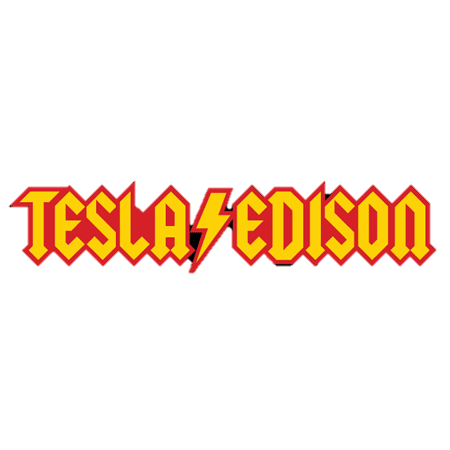 Debate rules:We will begin with a coin toss to see which side will begin our debate.Students will be given one (1) minute to present their argument.The student going second in the round should attempt to present a rebuttal (defense) of any cons about their team.No student is allowed to interrupt another when making an argument (this includes all students – at the table and waiting to present)There will be a 30 second conference between rounds to allow students to confer quickly with teammates.All score cards will be tallied and the winner will be announced via eClass by 6pm Tuesday March 24.Debate rules:We will begin with a coin toss to see which side will begin our debate.Students will be given one (1) minute to present their argument.The student going second in the round should attempt to present a rebuttal (defense) of any cons about their team.No student is allowed to interrupt another when making an argument (this includes all students – at the table and waiting to present)There will be a 30 second conference between rounds to allow students to confer quickly with teammates.All score cards will be tallied and the winner will be announced via eClass by 6pm Tuesday March 24.*** Remember your arguments and points made should be PROVING that Edison/Tesla had THE largest impact on the field of electricity. ***How does the point you are using help the judges KNOW your man is the one that definitely had an impact on electricity?!ProsCons